5η ΔΙΕΘΝΗΣ ΔΙΑΔΙΚΤΥΑΚΗ ΣΥΝΑΝΤΗΣΗ/ΦΕΣΤΙΒΑΛ 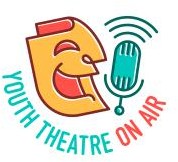 «Θέατρο μπροστά σ’ ένα μικρόφωνο»ΕΛΛΑΔΑ-ΚΥΠΡΟΣ-ΑΥΣΤΡΑΛΙΑ“Youth Theatre on Air”                «Οι θεατρικές ομάδες              ερμηνεύουν   ρόλους μπροστά σ’ ένα μικρόφωνο»Προς:- Δ/ντές/ντριες και εκπαιδευτικούς Α/θμιας και Β/θμιας εκπαίδευσης - Θεατρικά Εργαστήρια- Θεατρικές Ομάδες Πρόσκληση για συμμετοχή ομάδων στην 5η Διεθνή Διαδικτυακή, Συνάντηση/Φεστιβάλ «Θέατρο μπροστά σ’ ένα μικρόφωνο»Η 5η Διεθνής Διαδικτυακή Συνάντηση/Φεστιβάλ «Θέατρο μπροστά σ’ ένα μικρόφωνο» - “YOUTH THEATRE ON AIR” επιστρέφει πλέον ως θεσμός προσκαλώντας τα παιδιά / εφήβους και από φέτος και νέους να λάβουν μέρος στην καινοτόμα αυτή πρωτοβουλία ετοιμάζοντας ένα ραδιοφωνικό θεατρικό έργο και αποστέλλοντας το στους διοργανωτές.Το Φεστιβάλ “YOUTH THEATRE ON AIR” πραγματοποιείται από τοΘεατρικό Εικαστικό Καλλιτεχνικό Κέντρο “Πούπουλο” (Θεσσαλονίκη-Ελλάδα) σε συνεργασία με το Ίδρυμα Motivation in Arts (Πάφος - Κύπρος) και το Creative Drama & Arts Centre (Μελβούρνη-Αυστραλία).Στόχος του είναι να ταξιδέψει η ελληνική γλώσσα, ο πολιτισμός και η θεατρική έκφραση μέσα από τις ραδιοσυχνότητες και το διαδίκτυο στις απανταχού Ελληνικές Κοινότητες. Το ιδιαίτερο και συγκριτικό πλεονέκτημα της δράσης βρίσκεται στον "τόπο" υλοποίησής της, αφού αυτή έχει ψηφιακή οντότητα και ως εκ τούτου δεν γνωρίζει σύνορα. Παράλληλα, είναι ανοιχτή προς όλους στον παγκόσμιο ιστό και ενώνει τα Ελληνόπουλα από διαφορετικά σημεία του κόσμου, δημιουργώντας "δορυφόρους" για τη διάδοση του ελληνικού πνεύματος.Αξίζει να αναφέρουμε ότι στην 4η Διεθνή Συνάντηση / Φεστιβάλ συμμετείχαν πάνω από 500 παιδιά και νέοι, Α/θμιας και Β/θμιας εκπαίδευσης, από την Ελλάδα, την Κύπρο καθώς και ελληνόπουλα νέων μεταναστών (1ης , 2ης και 3ης γενιάς) της Μελβούρνης και της Τσεχίας. Τα διακεκριμένα θεατρικά έργα των συμμετεχόντων μεταδόθηκαν μέσω των ραδιοκυμάτων της ΕΡΤ3,  του ΡΙΚ1 και της Αυστραλιανής Κρατικής Ραδιοφωνίας της SBS Greek. Παράλληλα όλα τα έργα ακούγονται μέσω :του podcast https://zeno.fm/podcast/youth-theatre-on-air-festival/episodes/the-society/ του ράδιοφωνικού σταθμού https://zeno.fm/radio/youth-theatre-on-air/της ιστοσελίδας www.dramacenter.gr. Εάν επιθυμείτε κι εσείς να συμμετέχετε στη 5η Συνάντηση / Φεστιβάλ            “YOUTH THEATRE ON AIR” μπορείτε να επιλέξετε  ένα θεατρικό έργο, ένα παραμύθι, μια ιστορία, και αφού το ηχογραφήσετε να το προωθήσετε στους διοργανωτές. Στο πλαίσιο του φεστιβάλ,  υπάρχουν τρεις  κατηγορίες έργων:
-Α΄Κατηγορία - ΠΑΙΔΙΚΟ -Β΄Κατηγορία - ΝΕΑΝΙΚΟ-Γ΄Κατηγορία - ΑΠΟΔΗΜΟΥ ΕΛΛΗΝΙΣΜΟΥΗ Κριτική επιτροπή αποτελείται από την Δρ. Σταυρούλα Νικολούδη, καθηγήτρια και συντονίστρια του προγράμματος Νεοελληνικών Σπουδών στο Πανεπιστήμιο La Trobe της Μελβούρνης, τον Καλλιτεχνικό Διευθυντή του ΚΘΒΕ, σκηνοθέτη/ ηθοποιό,  Αστέριο Πελτέκη και τον ραδιοφωνικό παραγωγό του ΡΙΚ, εκπαιδευτικό, Κυριάκο Παστίδη.​Τα διακεκριμένα θεατρικά έργα των συμμετεχόντων μεταδόθηκαν μέσω των ραδιοκυμάτων της ΕΡΤ3, του ΡΙΚ1 και της Αυστραλιανής Κρατικής Ραδιοφωνίας της SBS Greek.ΑΙΤΗΣΗ ΣΥΜΜΕΤΟΧΗΣ Οι ενδιαφερόμενοι μπορούν να υποβάλουν ΑΊΤΗΣΗ ΣΥΜΜΕΤΟΧΗΣ μέχρι 23.12.2023 και κατόπιν θα στείλουν τα ηχητικά έργα τους στην ηλεκτρονική διεύθυνση youththeatreonair@gmail.com.Τελευταία ημερομηνία υποβολής ηχογραφημένων έργων:  14 Μαρτίου 2024Το κοινό θα μπορεί να βρει αναρτημένα στη σελίδα www.dramacenter.gr όλα τα θεατρικά έργα που θα λάβουν μέρος στην                            5η Διεθνής Διαδικτυακή Συνάντηση/Φεστιβάλ «Θέατρο μπροστά σ’ ένα μικρόφωνο» - “YOUTH THEATRE ON AIR”και να ψηφίσει ΤΟ ΕΡΓΟ ΤΟΥ ΚΟΙΝΟΎ  το όποιο επιθυμεί. Τα επιλεγμένα έργα από την επιτροπή και το κοινό θα ακουστούν στους κρατικούς ραδιοφωνικούς σταθμούς της Ελλάδας και του εξωτερικού.Στην επίσημη διαδικτυακή Τελετή έναρξης θα παραβρεθούν εκπρόσωποι  της Τοπικής Αυτοδιοίκησης και του ακαδημαϊκού χώρου, καλλιτέχνες, συγγραφείς, εκπαιδευτικοί, διευθυντές σχολίων και οι μαθητές που παίρνουν μέρος. Παράλληλα θα γίνει απονομή βραβείων.Πληροφορίες και περισσότερες λεπτομέρειες μπορείτε να καλέσετε στα τηλέφωνα 2310 828402 η 6942016842.Περιμένουμε και την συμμετοχή σας!Είμαστε στη διάθεσή σας για περισσότερες πληροφορίες.Με εκτίμηση,Ρίτα ΠουταχίδουΠρόεδρος του Drama Center ”Poupoulo”Theatrical Cultural Artistic Center POUPOULOΓαμβέττα 192,54248 Θεσσαλονίκη, Ελλάδατηλ.: 00302310828402, 00302310922169https://zeno.fm/radio/youth-theatre-on-air/ https://www.dramacenter.gr/https://www.facebook.com/poupoulodramacenter/ http://poupoulodramacenter.blogspot.comΚΟΙΝ: Δημιουργικό Κέντρο Δράματος και Τεχνών ( Creative Drama and Arts Centre) της  Ελληνικής Κοινότητας Μελβούρνης της Αυστραλίας. Motivation in Arts στην Κύπρο